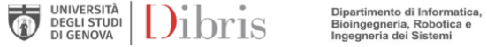 PhD Program in Computer Science and Systems EngineeringAPPLICATION FORM FOR REQUESTING ONE ADDITIONAL YEAR (WITHOUT GRANT)
SURNAME 	___________________________________NAME		___________________________________CYCLE	___________________________________ADVISOR(S) 	___________________________________DETAILED MOTIVATIONSDATESIGNATURE